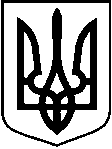 БРОДІВСЬКА  МІСЬКА РАДАЛЬВІВСЬКОЇ ОБЛАСТІР І Ш Е Н Н ЯХХV СЕСІЇ    VІІІ  СКЛИКАННЯвід 03.11. 2022 р.                          м. Броди                                  №  780Про внесення змін у структуру Бродівської міської ради Львівської областіВідповідно до пунктів 5, 6 частини першої статті 26 Закону України «Про місцеве самоврядування в Україні», за пропозицією міського голови, міська рада, –  В И Р І Ш И Л А:Внести до структури апарату та підрозділів виконавчого комітету  Бродівської міської ради такі зміни:Вивести із структури загального відділу посаду робітник з комплексного обслуговування й ремонту будинків – 1 од.;Ввести у структуру загального відділу посаду комендант – 1 од.;2. Внести зміни до структури відділу з питань організації діяльності центру надання адміністративних послуг Бродівської міської ради, а саме:2.1. Вивести посади спеціалістів - 10 штатних од.;2.2. Ввести посади адміністраторів – 10 штатних од.Внести зміни до пунктів 1 і 2 рішення міської ради від 26 листопада 2020 року № 10 «Про затвердження структури виконавчих органів ради та загальної чисельності апарату ради», виклавши в такій редакції:«1. Затвердити структуру виконавчого комітету Бродівської міської ради Львівської області згідно з додатком 1.2. Затвердити структуру виконавчих органів Бродівської міської ради Львівської області зі статусом юридичної особи публічного права  згідно з додатком 2.».Додатки 1 та 2 до рішення міської ради від 26 листопада 2020 року № 10 «Про затвердження структури виконавчих органів ради та загальної чисельності апарату ради», викласти в нових редакціях, що додаються.4.  Рішення Бродівської міської ради від 26 жовтня 2021 року № 480 «Про внесення змін у рішення міської ради  від 26.11.2020 р. № 10 «Про затвердження структури виконавчих органів ради та загальної чисельності апарату ради», від 13 травня 2021 року № 240 «Про внесення змін у рішення міської ради  від 26.11.2020 р. № 10 «Про затвердження структури виконавчих органів ради та загальної чисельності апарату ради», від 04 лютого 2021 року № 102«Про внесення змін у рішення міської ради  від 26.11.2020 р. № 10 «Про затвердження структури виконавчих органів ради та загальної чисельності апарату ради»,  визнати такими, що втратили чинність.5. Рішення набирає чинності з 01 січня 2023 року.6. Контроль за виконанням цього рішення покласти на постійну депутатську комісію з питань фінансів, бюджету, розвитку, інвестицій, туризму та міжнародного співробітництва  (Старик М. І.).Міський голова							           Анатолій БЕЛЕЙДодаток 1до рішення Бродівської міської ради Львівської області26 листопада 2020  № 10(в редакції рішення міської ради03 листопада 2022 року № 780 )Структура виконавчого комітету  Бродівської міської ради Львівської областіСекретар ради							         Руслан ШИШКАДодаток 2до рішення Бродівської міськоїради Львівської області26 листопада 2020  № 10(в редакції рішення міської ради03 листопада 2022 року № 780)Структура виконавчих органів Бродівської міської ради Львівської областізі статусом юридичної особи публічного праваСекретар ради							        Руслан ШИШКА№з/пНазва структурного підрозділу, посадаКількість штатних одиницьАПАРАТ ВИКОНАВЧОГО КОМІТЕТУБРОДІВСЬКОЇ МІСЬКОЇ РАДИАПАРАТ ВИКОНАВЧОГО КОМІТЕТУБРОДІВСЬКОЇ МІСЬКОЇ РАДИАПАРАТ ВИКОНАВЧОГО КОМІТЕТУБРОДІВСЬКОЇ МІСЬКОЇ РАДИ1Міський голова12Перший заступник міського голови13Заступник міського голови з питань діяльності виконавчих органів ради34Секретар міської ради15Секретар  виконавчого комітету16Староста10ЗАГАЛЬНИЙ ВІДДІЛЗАГАЛЬНИЙ ВІДДІЛЗАГАЛЬНИЙ ВІДДІЛ1Начальник відділу12Головний спеціаліст13Водій автотранспортних засобів24Прибиральник службових приміщень35Комендант1ВІДДІЛ БУХГАЛТЕРСЬКОГО ОБЛІКУ ТА ЗВІТНОСТІВІДДІЛ БУХГАЛТЕРСЬКОГО ОБЛІКУ ТА ЗВІТНОСТІВІДДІЛ БУХГАЛТЕРСЬКОГО ОБЛІКУ ТА ЗВІТНОСТІ1Начальник відділу – головний бухгалтер12Головний спеціаліст4ВІДДІЛ ПРАВОВОГО ЗАБЕЗПЕЧЕННЯ ТА ВИЯВЛЕННЯ КОРУПЦІЇВІДДІЛ ПРАВОВОГО ЗАБЕЗПЕЧЕННЯ ТА ВИЯВЛЕННЯ КОРУПЦІЇВІДДІЛ ПРАВОВОГО ЗАБЕЗПЕЧЕННЯ ТА ВИЯВЛЕННЯ КОРУПЦІЇ1Начальник відділу12Головний спеціаліст1ВИКОНАВЧІ ОРГАНИ ВИКОНАВЧОГО КОМІТЕТУБРОДІВСЬКОЇ МІСЬКОЇ РАДИВИКОНАВЧІ ОРГАНИ ВИКОНАВЧОГО КОМІТЕТУБРОДІВСЬКОЇ МІСЬКОЇ РАДИВИКОНАВЧІ ОРГАНИ ВИКОНАВЧОГО КОМІТЕТУБРОДІВСЬКОЇ МІСЬКОЇ РАДИВІДДІЛ АРХІТЕКТУРИ, МІСТОБУДУВАННЯ ТА ЗЕМЕЛЬНИХ РЕСУРСІВВІДДІЛ АРХІТЕКТУРИ, МІСТОБУДУВАННЯ ТА ЗЕМЕЛЬНИХ РЕСУРСІВВІДДІЛ АРХІТЕКТУРИ, МІСТОБУДУВАННЯ ТА ЗЕМЕЛЬНИХ РЕСУРСІВ1Начальник відділу12Головний спеціаліст4ВІДДІЛ РОЗВИТКУ ІНФРАСТРУКТУРИ ТА ЖИТЛОВО-КОМУНАЛЬНОГО ГОСПОДАРСТВАВІДДІЛ РОЗВИТКУ ІНФРАСТРУКТУРИ ТА ЖИТЛОВО-КОМУНАЛЬНОГО ГОСПОДАРСТВАВІДДІЛ РОЗВИТКУ ІНФРАСТРУКТУРИ ТА ЖИТЛОВО-КОМУНАЛЬНОГО ГОСПОДАРСТВА1Начальник відділу12Головний спеціаліст1ВІДДІЛ З ПИТАНЬ ВЗАЄМОДІЇ З ПРАВООХОРОННИМИ ОРГАНАМИ, ЦИВІЛЬНОГО ЗАХИСТУ ТА ОБОРОННО - МОБІЛІЗАЦІЙНОЇ РОБОТИВІДДІЛ З ПИТАНЬ ВЗАЄМОДІЇ З ПРАВООХОРОННИМИ ОРГАНАМИ, ЦИВІЛЬНОГО ЗАХИСТУ ТА ОБОРОННО - МОБІЛІЗАЦІЙНОЇ РОБОТИВІДДІЛ З ПИТАНЬ ВЗАЄМОДІЇ З ПРАВООХОРОННИМИ ОРГАНАМИ, ЦИВІЛЬНОГО ЗАХИСТУ ТА ОБОРОННО - МОБІЛІЗАЦІЙНОЇ РОБОТИ1Начальник відділу12Головний спеціаліст1ВІДДІЛ ЮРИДИЧНОГО СУПРОВОДУ, КОМУНАЛЬНОГО МАЙНА, ЕКОЛОГІЇ ТА БЛАГОУСТРОЮВІДДІЛ ЮРИДИЧНОГО СУПРОВОДУ, КОМУНАЛЬНОГО МАЙНА, ЕКОЛОГІЇ ТА БЛАГОУСТРОЮВІДДІЛ ЮРИДИЧНОГО СУПРОВОДУ, КОМУНАЛЬНОГО МАЙНА, ЕКОЛОГІЇ ТА БЛАГОУСТРОЮ1Начальник відділу12Головний спеціаліст3ВІДДІЛ ЕКОНОМІКИ ТА ПУБЛІЧНИХ ЗАКУПІВЕЛЬВІДДІЛ ЕКОНОМІКИ ТА ПУБЛІЧНИХ ЗАКУПІВЕЛЬВІДДІЛ ЕКОНОМІКИ ТА ПУБЛІЧНИХ ЗАКУПІВЕЛЬ1Начальник відділу12Головний спеціаліст1ВІДДІЛ УПРАВЛІННЯ ПЕРСОНАЛОМВІДДІЛ УПРАВЛІННЯ ПЕРСОНАЛОМВІДДІЛ УПРАВЛІННЯ ПЕРСОНАЛОМ1Начальник відділу12Головний спеціаліст1ВІДДІЛ ІНФОРМАЦІЙНО-АНАЛІТИЧНОЇ ДІЯЛЬНОСТІ ТА КОМУНІКАЦІЇ З ГРОМАДЯНАМИВІДДІЛ ІНФОРМАЦІЙНО-АНАЛІТИЧНОЇ ДІЯЛЬНОСТІ ТА КОМУНІКАЦІЇ З ГРОМАДЯНАМИВІДДІЛ ІНФОРМАЦІЙНО-АНАЛІТИЧНОЇ ДІЯЛЬНОСТІ ТА КОМУНІКАЦІЇ З ГРОМАДЯНАМИ1Начальник відділу12Головний спеціаліст2АРХІВАРХІВАРХІВ1Завідувач архіву12Архіваріус1ВСЬОГО55№ з/пНазва структурного підрозділу, посадаКількість штатних одиницьФІНАНСОВЕ УПРАВЛІННЯ БРОДІВСЬКОЇ МІСЬКОЇ РАДИФІНАНСОВЕ УПРАВЛІННЯ БРОДІВСЬКОЇ МІСЬКОЇ РАДИФІНАНСОВЕ УПРАВЛІННЯ БРОДІВСЬКОЇ МІСЬКОЇ РАДИ1Начальник управління1Бюджетний відділБюджетний відділБюджетний відділ2Заступник начальника управління - начальник відділу13Головний спеціаліст24.Старший інспектор0,5Відділ доходівВідділ доходівВідділ доходів5Начальник відділу16Головний спеціаліст2Сектор бухгалтерського облікуСектор бухгалтерського облікуСектор бухгалтерського обліку7Завідувач сектору, головний бухгалтер18Головний спеціаліст1РАЗОМ9,5ВІДДІЛ З ПИТАНЬ ОРГАНІЗАЦІЇ ДІЯЛЬНОСТІ ЦЕНТРУ НАДАННЯ АДМІНІСТРАТИВНИХ ПОСЛУГ БРОДІВСЬКОЇ МІСЬКОЇ РАДИВІДДІЛ З ПИТАНЬ ОРГАНІЗАЦІЇ ДІЯЛЬНОСТІ ЦЕНТРУ НАДАННЯ АДМІНІСТРАТИВНИХ ПОСЛУГ БРОДІВСЬКОЇ МІСЬКОЇ РАДИВІДДІЛ З ПИТАНЬ ОРГАНІЗАЦІЇ ДІЯЛЬНОСТІ ЦЕНТРУ НАДАННЯ АДМІНІСТРАТИВНИХ ПОСЛУГ БРОДІВСЬКОЇ МІСЬКОЇ РАДИ1Начальник відділу12Головний спеціаліст13Адміністратор164Державний реєстратор35Прибиральник службових приміщень0,5РАЗОМ21,5ВІДДІЛ ОСВІТИ БРОДІВСЬКОЇ МІСЬКОЇ РАДИВІДДІЛ ОСВІТИ БРОДІВСЬКОЇ МІСЬКОЇ РАДИВІДДІЛ ОСВІТИ БРОДІВСЬКОЇ МІСЬКОЇ РАДИ1Начальник відділу12Головний спеціаліст33Головний спеціаліст - юрист1Централізована бухгалтерія та група обслуговування при відділі освітиБродівської міської радиЦентралізована бухгалтерія та група обслуговування при відділі освітиБродівської міської радиЦентралізована бухгалтерія та група обслуговування при відділі освітиБродівської міської ради1Головний бухгалтер12Заступник головного бухгалтера13Бухгалтер124Головний економіст15Економіст16Інженер з комп'ютерних систем17Інженер з організації праці18Енергоменеджер19Фахівець з публічних закупівель110Технік - електрик111Прибиральник службових приміщень112Водій автотранспортних засобів1РАЗОМ28ВІДДІЛ КУЛЬТУРИ, ТУРИЗМУ, МОЛОДІ ТА СПОРТУБРОДІВСЬКОЇ МІСЬКОЇ РАДИВІДДІЛ КУЛЬТУРИ, ТУРИЗМУ, МОЛОДІ ТА СПОРТУБРОДІВСЬКОЇ МІСЬКОЇ РАДИВІДДІЛ КУЛЬТУРИ, ТУРИЗМУ, МОЛОДІ ТА СПОРТУБРОДІВСЬКОЇ МІСЬКОЇ РАДИ1Начальник відділу12Головний спеціаліст2Централізована бухгалтерія при відділі культури, туризму, молоді та спортуБродівської міської радиЦентралізована бухгалтерія при відділі культури, туризму, молоді та спортуБродівської міської радиЦентралізована бухгалтерія при відділі культури, туризму, молоді та спортуБродівської міської ради1Головний бухгалтер12Бухгалтер3РАЗОМ7ВІДДІЛ СОЦІАЛЬНОГО ЗАХИСТУ НАСЕЛЕННЯВІДДІЛ СОЦІАЛЬНОГО ЗАХИСТУ НАСЕЛЕННЯВІДДІЛ СОЦІАЛЬНОГО ЗАХИСТУ НАСЕЛЕННЯ1Начальник відділу12Головний спеціаліст4РАЗОМ5СЛУЖБА У СПРАВАХ ДІТЕЙСЛУЖБА У СПРАВАХ ДІТЕЙСЛУЖБА У СПРАВАХ ДІТЕЙ1Начальник служби12Головний спеціаліст3РАЗОМ4ВСЬОГОВСЬОГО75